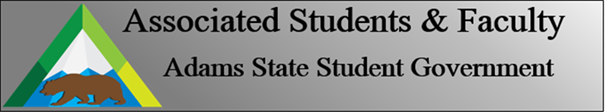 Adams State University Associated Students and Faculty LegislatureBill Number: ASF1819035Club Name: TriBeta (Beta Beta Beta) Biology ClubEvent Name or Trip Destination: TriBeta Regional Undergraduate Research Conference: Fort Collins, COTotal Amount of AS&F Funding: $2172.24Total Club Points: 82Author: Julie Starkey, Club RepresentativeSponsor: Caleb BaumgartnerEvent or Trip InformationWho: Members of TriBeta (Students and Faculty)What: 2019 TriBeta Regional Undergraduate Research ConferenceWhere: Colorado State University in Fort Collins, COWhen: March 30-31, 2019Why: The TriBeta conference provides students and faculty with the opportunity to broadentheir knowledge on various biology topics. We will be able to see current advances in biologyand learn about some of the latest research being done and future research opportunities. Thisconference also gives us the opportunity to network with other scientists from around thestate. Networking and keeping up with current research will assist in furthering student’sbiological careers at Adams State University as well as their intended studies followinggraduation. Author Contact Information: starkeyjm1@grizzlies.adams.eduAccount Information: TriBeta Honor Society (2520-8865)  Account #2520  Fund #8865  8865-xxx-2520Additional Information: Students will be able to develop new goals and ambitions (graduateprograms and career opportunities) by talking to other scientists that have traveled along similarpaths. Students in Tri-Beta currently working on an independent research project will have theopportunity to present their research via posters or oral presentation sessions to their regionalpeers and faculty. Students will also observe and learn ways to present their own research.Faculty and students will be able to get to know each other on a more personal and professionallevel which will benefit Adams State University by means of retention and promotion.Assessment Rubric:What do you want people attending the event, program, or going on the trip to gain from this experience? (Required for funding requests) (Check/circle all that apply).      Expanding the Learning Experience·      Analytical Reasoning·      Internal Self-Development·      Improving Teamwork and Leadership·      Community Service and Civic Engagement·      External Skill DevelopmentPlease define how your event, program, or trip will help people gain from this experience according to the goals you have checked.Expanding the Learning Experience- Attendees will get the opportunity to see research froma variety of researchers, graduates, and undergraduates. They will be able to experience visualand oral presentations in various areas of biology and take part in discussion on different topicsand on-going research. Those students that present their own research will obtain valuablefeedback on both their projects as well as how to further improve their research and scientificcommunication skills.Analytical Reasoning- Everyone in attendance will be able to see how others have usedanalytical reasoning in their work. They will be given the chance to communicate with others onresearch, which require analytical thinking. This communication will include questions andanswers that will improve professional development.Internal Self-Development- Individuals will be given information and leads on possibleresearch they might be interested in conducting. They will also be exposed to new areas ofscience that may spark a new lifelong interest or build on interests that have already beenestablished. Communicating with others attending the conference may also bring aboutguidance and tips on pursuing a profession in the biological field.Improving Teamwork and Leadership- Students and faculty will be able to network with otherscientists from the region. We will be able to observe the teamwork and leadership that isnecessary to accomplish a common set of goals within an organization or team. Thisopportunity will help us discover new means of teamwork and leadership.External Skill Development- Hearing and seeing presentations will promote skill developmentfor presenting research. Attendees will be able to obtain new and better ways to presentscientific information to a variety of audiences. Organization and time management will beutilized during this trip in order to gain the maximum amount of benefits available.I, Julie Starkey, present this bill for consideration of and approval by the Associated Students and Faculty Senate, this 18th day of February 2019.Implementation: Upon approval, be it enacted that:The proposed bill become adopted in favor of recognition by the AS&F Senate, and that:TriBeta be funded $2172.24VOTE: Yeas_____ Nays______ Abs_______Complete applicable sections:ADOPTED at ______________ meeting of the AS&F Senate on ___________.BILL did not pass at ______________ meeting of the AS&F Senate on ________.BILL will be reconsidered on ___________________.Approved/Disapproved by AS&F President_______________________________